Samobor,  05. svibanj. 2017.SPORTSKIM UDRUGAMA  ČLANICAMA SAMOBORSKOG ŠPORTSKOG SAVEZAPredmet : Natječaj za prikupljanje zamolbi sportskih udruga članica Samoborskog športskog saveza  za sufinanciranje programa skrbi o perspektivnim sportašima Grada Samobora u 2017. godini  Poštovani,	U privitku je tekst natječaja uz obrasce koje je potrebno popuniti za svakog kandidata koji se predlaže za sufinanciranje programa skrbi o perspektivnim sportašima, na temelju programa Javnih potreba u sportu Grada Samobora za 2017. godinu, pozicija 8, točka 2. “Skrb o perspektivnim sportašima”.Kompletirane prijedloge, u skladu s pozivom, potrebno je dostaviti u Samoborski športski savez, Andrije Hebranga 26a, 10 430 Samobor.Nekompletni i zakašnjeli prijedlozi neće se razmatrati.S poštovanjem,            Tajnica:                                                                         		    Marijana Radek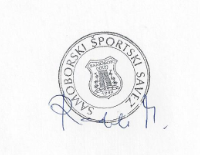 Samoborski športski savez na osnovu članka 1. i članka 2. Pravilnika o sufinanciranju programa perspektivnih sportaša  Grada Samobora za potrebe sportskih udruga članica Samoborskog športskog saveza raspisujeNATJEČAJ za prikupljanje zamolbi sportskih udruga članica Samoborskog športskog saveza , a za potrebe sufinanciranje programa perspektivnih sportaša Grada Samobora  u 2017. godini.Program podržava perspektivne sportaše za koje se ocijeni da u novom olimpijskom ciklusu imaju izglede za vrhunske sportske rezultate. Perspektivni sportaši su sportaši:1) koji su postigli zapažene rezultate na velikim međunarodnim natjecanjima u kategorijama kadeta i juniora ili su sudjelovali kao članovi reprezentacije na velikim međunarodnim natjecanjima;2) koji rezultatski dominiraju na prvenstvu Hrvatske ako se radi o razvijenijim sportovima u kojima postoji jaka konkurencija u nacionalnom prvenstvu ili kupu u kategorijama kadeta i juniora.Sportska udruga koja podnosi zamolbu za Natječaj mora, za svog kandidata , priložiti slijedeću dokumentaciju s opisima:
- ime i prezime kandidata- cilj i svrhu programa;- sažeti opis programa;- partnera u realizaciji ukupnog programa ukoliko postoji(HOO, nacionalni savez ili drugi);- troškovnik ukupnog programa- izvadak iz Registra udruga- izjava o nepostojanju dvostrukog financiranjaProgramom treba istaknuti dodatnu sportsku pripremu, raspored planiranih nastupa na natjecanjima, skrb o dodacima prehrani, psihološkoj pripremi i fizioterapeutskim tretmanima perspektivnih sportaša.Prihvatljivi troškovi:-	Pripreme sportaša-	Vitamini i dodaci prehrani-	Fizioterapeutski tretmani-	Sportski nastupi i natjecanja-	Dodatna oprema-	Osiguranje dodatnih uvjeta u smislu angažiranja domaćih ili stranih stručnjaka za rad s perspektivnim selekcijama sportaša, razvoju psihofizičkih sposobnosti sportaša, odlazak u sportska kampovePismeno kompletnu dokumentaciju klubovi su dužni dostaviti na adresu:
Samoborski športski savez, Andrije Hebranga 26a, Samobor 10430, sa naznakom “Za sufinanciranja programa skrbi o perspektivnim sportašima  Grada Samobora u 2017.”, najkasnije do 01. prosinca 2017. godine.
Natječaj je otvoren do potrošnje sredstava.Nepotpune prijave klubova neće se razmatrati.Samobor, 05. 05. 2017.Predsjednik SŠSMiro Kelečić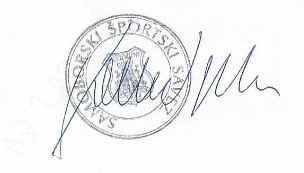 